A plataforma digital de e-commerce autentikart.com, criada com o intuito de prover voz e visibilidade aos artistas brasileiros, abrindo portas em nosso país e em mercados do exterior, lança o seu 1º EDITAL DE SELEÇÃO AUTENTIKART.COM. O programa de seleção tem o objetivo de ampliar o quadro de artistas participantes do site, visando incentivar a arte contemporânea brasileira e promover até 35 novos artistas. Entre os dias 8 de fevereiro e 28 de março de 2023, artistas brasileiros e estrangeiros residentes no Brasil podem se inscrever pelo formulário de inscrição disponível para download no site da plataforma www.autentikart.com, no qual se encontra o regulamento completo do Edital de Seleção. Cada artista selecionado receberá uma página-portfólio digital com versões em português e inglês, contendo as informações sobre sua trajetória artística e fotografias com ficha técnica das obras para comercialização na plataforma. Nossos artistas são selecionados de acordo com os seguintes critérios: trajetória profissional, originalidade de criação, atuação no meio cultural, coerência quanto à produção artística e consistência da proposta de trabalho. Sobre a Autentik ArtSomos o primeiro market place do Brasil a comercializar obras de arte diretamente de artistas brasileiros, ou que estão alocados aqui, para fora do País. Por meio de nossa plataforma digital de e-commerce, vendemos obras para todos os estados do Brasil e também para o exterior. Por isso, todas as páginas de nosso site estão publicadas nas línguas Português e Inglês. Nos propomos a selecionar arte de valor real, educar e orientar sobre sua aquisição, discutir suas reflexões. Sem rodeios, informamos o valor monetário das obras que representamos de forma direta e ajudamos nossos consumidores e público em geral a investir nesse mercado. Utilizamos uma abordagem e linguagem simples para situar desde iniciantes a colecionadores experientes. Assim, poderão compreender contextos, estabelecer referências com relação à história da arte e, então, tomar aquela importante decisão de investimento com segurança. Comprometemo-nos a fazer isso de forma profunda, analítica e transparente. Nossa estratégia robusta de educação e comunicação resultam em uma divulgação consistente do trabalho da Autentik Art por meio de ações de marketing em mídias sociais (tráfego pago no Google, Instagram e Facebook, por exemplo), de forma a gerarmos um amplo alcance de nosso site ao nosso público-alvo e incrementarmos a visibilidade para o portfólio e trabalho do artista em nossa plataforma. Quando uma obra é vendida por meio da Autentik Art, nosso sistema envia automaticamente um e-mail para o artista contendo o valor final exato que ele receberá por sua obra (já com o desconto da comissão de 35% da plataforma).Como participar- O preenchimento do formulário deve ser feito no período de 8 de fevereiro a 28 de março de 2023, impreterivelmente. As inscrições são gratuitas.- Ao inscrever-se no Programa de Seleção, o artista declara automaticamente estar ciente e concordar com todas as regras e responsabilidades mencionadas no Regulamento, bem como critérios de seleção definidos pela comissão de seleção. O programa rejeitará as inscrições que não estiverem de acordo com os termos deste edital como, por exemplo, documentação incompleta.- Os artistas selecionados assumem total responsabilidade por autorizações, direitos autorais e de personalidade (incluindo autorização de uso de imagem), licenças e outras liberações e regularizações que estejam vinculadas à produção de suas obras. - Cada artista deve inscrever entre 8 (mínimo) a 10 obras (máximo), em fotos no formato JPEG anexas ao e-mail de inscrição dentro das especificações de qualidade de imagem do regulamento. Estas fotos servirão para a confecção do portfólio do artista selecionado e, portanto, devem ser de alta qualidade.- Serão aceitas inscrições nas modalidades de pintura, desenho, gravura, escultura, arte digital, fotografia e arte de tapeçaria. A plataforma prioriza obras de arte que possam ser transportadas em canudo ou caixas.- Este formulário deve ser preenchido com as informações solicitadas, salvo e enviado para o endereço de e-mail carol@autentikart.com, juntamente com os anexos solicitados a seguir.- O artista receberá um e-mail de confirmação de recebimento da inscrição. Caso seja selecionado, também será comunicado via e-mail.Dados cadastraisPor favor, preencha com as seguintes informações:Nome completo: Nome artístico que aparecerá no seu perfil e obras: Local e data de nascimento:RG:CPF (para fins de pagamentos/transferências):Conta bancária para depósito, banco, agência (informar se conta corrente ou poupança): Cadastro no MEI / CNPJ (desejável - mas não obrigatório – para exportações):Endereço de onde sua obra normalmente deverá ser coletada (rua, número, complemento, cidade e estado, CEP):Telefones para contato (prefixo do estado, celular e fixo se houver):E-mail:Instagram:Facebook:Dados biográficosA seguir, conte-nos sobre a sua jornada artística e trajetória profissional. - Qual a sua formação, influências e quais artistas consagrados inspiraram a sua criação?  Se pudéssemos relacionar seu trabalho a um movimento artístico da história da arte, ou mais, qual seria ele?- Seu(s) meio(s) / técnica(s) de escolha e por quê:- Qual é o assunto do seu trabalho, suas buscas e motivações:- De forma breve, conte sobre sua história de vida. Aqui vão exemplos de temas que poderiam render publicações sobre seu trabalho em nossas comunicações: eventos relacionados à arte que podem ter impactado a decisão de você se tornar um artista; as grandes conquistas de sua história que remetam à arte; ou outros eventos que humanizem sua página e revelem um pouco sobre sua essência e alma de artista.Anexar fotos pessoais + currículo resumido (anexos ao e-Mail de envio da inscrição)Passo 1: por favor, anexe sua foto de perfil, ou seja, aquela que apresentaremos no seu portfólio para que os colecionadores possam conhecer você. Escolha uma foto de boa qualidade que mostre bem seu rosto ou você trabalhando em seu ateliê. Esta foto deve ser em arquivo JPEG com tamanho máximo de 1MB, e pode ser colorida ou PB. Passo 2: agora anexe uma cópia do seu RG ou outro documento com foto a fim de confirmar o seu nome legal e identidade com a Autentik Art. Com o objetivo de evitar fraudes e proteger nossos artistas e compradores, precisamos receber uma cópia de um documento de identidade com foto emitido pelo governo. Tenha certeza de que protegeremos a imagem do seu documento. Seu arquivo só será visualizado por nossa equipe administrativa.Passo 3: neste momento, anexe seu currículo resumido em documento do Word contendo as realizações mais importantes da sua trajetória artística, como sua educação formal (ou autodidata), prêmios que você ganhou e publicações com sua obra, coleções privadas e públicas que incluem seu trabalho e exposições de destaque das quais participou.Anexar fotos das obras (anexos ao e-mail de envio da inscrição)Como carregar e anexar as fotos das suas obras:Antes de começar, verifique se o arquivo de imagem atende aos nossos requisitos de upload. Sua imagem deve ser:- Um arquivo JPEG - De resolução em torno de 1024 x 768 pixels- Máximo de 1MBImportante: depois de confirmar esses detalhes com seus arquivos de imagem, você deve nomear os seus arquivos conforme a relação de obras preenchida na etapa 5 a seguir.No caso de obras tridimensionais, ou que possuam alguma textura ou detalhe especial que só possam ser visualizados por outra perspectiva, envie fotos de vários ângulos da mesma obra e nomeie juntamente com letras. Por exemplo: Obra 1a, Obra 1b, etc. É desejável que as obras dos detalhes sejam incluídas para que as probabilidades de venda aumentem.Relação de obras inscritas (preencha aqui as especificações de cada obra)Por favor, preencha com as seguintes informações sobre cada obra apresentada. ______________________________________________________________Obra 1Título da obra se houver:Técnica/descrição/materiais utilizados (especificar nome de papel em caso de desenho ou fotografia) /tiragem de impressões fotográfica com número da fotografia cadastrada:Dimensões (altura x largura x profundidade):Ano de produção:Valor da obra (observe que a comissão da Autentik Art e os encargos tributários e operacionais da plataforma serão somados posteriormente ao preço da sua obra).É possível enviar a obra enrolada em canudo?Estimativa de peso da obra já embalada, conforme modo de envio:_______________________________________________________________Obra 2Título da obra se houver:Técnica/descrição/materiais utilizados (especificar nome de papel em caso de desenho ou fotografia) /tiragem de impressões fotográfica com número da fotografia cadastrada:Dimensões (altura x largura x profundidade):Ano de produção:Valor da obra:É possível enviar a obra enrolada em canudo?Estimativa de peso da obra já embalada, conforme modo de envio:_______________________________________________________________Obra 3Título da obra se houver:Técnica/descrição/materiais utilizados (especificar nome de papel em caso de desenho ou fotografia) /tiragem de impressões fotográfica com número da fotografia cadastrada:Dimensões (altura x largura x profundidade):Ano de produção:Valor da obra:É possível enviar a obra enrolada em canudo?Estimativa de peso da obra já embalada, conforme modo de envio:_______________________________________________________________Obra 4Título da obra se houver:Técnica/descrição/materiais utilizados (especificar nome de papel em caso de desenho ou fotografia) /tiragem de impressões fotográfica com número da fotografia cadastrada:Dimensões (altura x largura x profundidade):Ano de produção:Valor da obra:É possível enviar a obra enrolada em canudo?Estimativa de peso da obra já embalada, conforme modo de envio:_______________________________________________________________Obra 5Título da obra se houver:Técnica/descrição/materiais utilizados (especificar nome de papel em caso de desenho ou fotografia) /tiragem de impressões fotográfica com número da fotografia cadastrada:Dimensões (altura x largura x profundidade):Ano de produção:Valor da obra:É possível enviar a obra enrolada em canudo?Estimativa de peso da obra já embalada, conforme modo de envio:_______________________________________________________________Obra 6Título da obra se houver:Técnica/descrição/materiais utilizados (especificar nome de papel em caso de desenho ou fotografia) /tiragem de impressões fotográfica com número da fotografia cadastrada:Dimensões (altura x largura x profundidade):Ano de produção:Valor da obra:É possível enviar a obra enrolada em canudo?Estimativa de peso da obra já embalada, conforme modo de envio:_______________________________________________________________Obra 7Título da obra se houver:Técnica/descrição/materiais utilizados (especificar nome de papel em caso de desenho ou fotografia) /tiragem de impressões fotográfica com número da fotografia cadastrada:Dimensões (altura x largura x profundidade):Ano de produção:Valor da obra:É possível enviar a obra enrolada em canudo?Estimativa de peso da obra já embalada, conforme modo de envio:_______________________________________________________________Obra 8Título da obra se houver:Técnica/descrição/materiais utilizados (especificar nome de papel em caso de desenho ou fotografia) /tiragem de impressões fotográfica com número da fotografia cadastrada:Dimensões (altura x largura x profundidade):Ano de produção:Valor da obra:É possível enviar a obra enrolada em canudo?Estimativa de peso da obra já embalada, conforme modo de envio:______________________________________________________________Obra 9Título da obra se houver:Técnica/descrição/materiais utilizados (especificar nome de papel em caso de desenho ou fotografia) /tiragem de impressões fotográfica com número da fotografia cadastrada:Dimensões (altura x largura x profundidade):Ano de produção:Valor da obra:É possível enviar a obra enrolada em canudo?Estimativa de peso da obra já embalada, conforme modo de envio:_______________________________________________________________Obra 10Título da obra se houver:Técnica/descrição/materiais utilizados (especificar nome de papel em caso de desenho ou fotografia) /tiragem de impressões fotográfica com número da fotografia cadastrada:Dimensões (altura x largura x profundidade):Ano de produção:Valor da obra:É possível enviar a obra enrolada em canudo?Estimativa de peso da obra já embalada, conforme modo de envio:Cronograma- Inscrições: 8 de fevereiro a 28 de março de 2023- A divulgação dos 35 artistas selecionados será realizada por meio do site e redes sociais da Autentik Art até abril de 2023- A inclusão dos selecionados no site autentikart.com acontecerá até maio de 2023DúvidasPor favor, nos contacte pelo WhatsApp ou pelo seguinte e-mail: carol@autentikart.comObrigada por sua atenção e boa sorte! ;)Equipe Autentik Art1° EDITAL PLATAFORMA AUTENTIK ART A ARTISTAS BRASILEIROS REGULAMENTO EDITAL AUTENTIK ART E FORMULÁRIO DE INSCRIÇÃO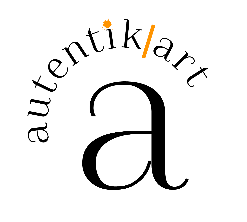 